نقاشی فیگور و فضا جلسه 11در این جلسه دانشجویان به صورت حضوری ئانشگاه امدند و تمام مباحث گفته شده در 10 جلسه گذشته از ان سعی شد کم کم گفته شود ابتدا کار دانشجویان دیده شد و ایرادات انها رفع شد و دانشجویان به صورت جضوری بیشتر توانستند تامل برقرار کنند و جون از قبل خودشان کار کرده بودند بهتر توانستند به ایراداتشان پی ببرند و ان را رفع کنند نمونه کار دانشجو را در زیر میبینیم که در کلاس ان را تکمیل کرد.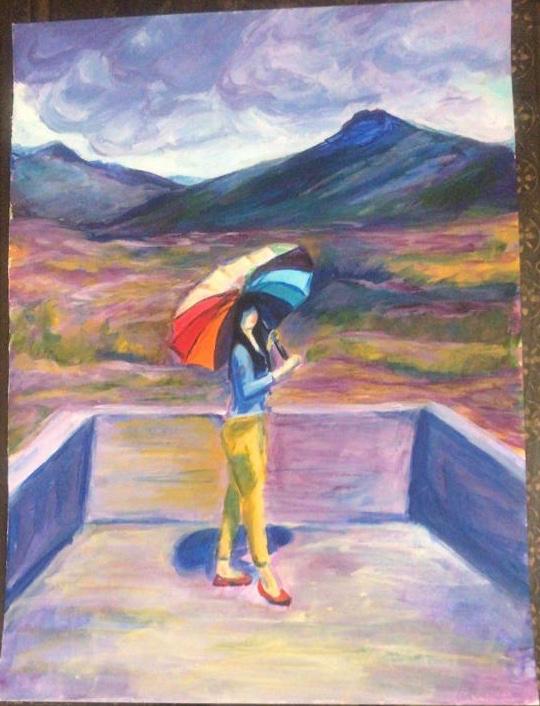 